Минский городской комитет природных ресурсов и охраны окружающей средыНаименование территориального органа Минприроды (комитет, инспекция)до  							после1. 16.10.2023, территория, расположенная в границах                                ул. Селицкого, 37, корп. 1 – ж/д (Заводской район г.Минска)дата обнаружения и место совершение нарушения2. Выявлен факт складирования отходов в неустановленном местеописание нарушения3. УП «Зеленстрой Заводского района г.Минска» указано на необходимость устранения выявленных нарушений. Нарушения устранены 19.10.2023принятые меры по устранению нарушения (дата направления рекомендации, предписаний, информационных писем по устранению выявленных нарушений (недостатков), срок исполнения)4. - принятые меры по привлечению к ответственности (дата начала административного процесса, дата вынесения постановления о привлечении к административной ответственности либо освобождении от административной ответственности с вынесением предупреждения с указанием на часть статьи и статью КоАП, размер штрафа)5. -принятые меры по возмещению вреда, причиненного окружающей среде (дата акта об установлении факта вреда, причиненного окружающей среде, размер причиненного вреда окружающей среде, дата предъявления претензии)Минский городской комитет природных ресурсов и охраны окружающей средыНаименование территориального органа Минприроды (комитет, инспекция)до  							после1. 17.10.2023, озелененная территория, расположенная в границах                                ул. Громова – ул.Белецкого  (Московский район г.Минска)дата обнаружения и место совершение нарушения2. Выявлен факт складирования отходов в неустановленном местеописание нарушения3. УП «Зеленстрой Московского района г.Минска» указано на необходимость устранения выявленных нарушений. Нарушения устранены 19.10.2023принятые меры по устранению нарушения (дата направления рекомендации, предписаний, информационных писем по устранению выявленных нарушений (недостатков), срок исполнения)4. - принятые меры по привлечению к ответственности (дата начала административного процесса, дата вынесения постановления о привлечении к административной ответственности либо освобождении от административной ответственности с вынесением предупреждения с указанием на часть статьи и статью КоАП, размер штрафа)5. -принятые меры по возмещению вреда, причиненного окружающей среде (дата акта об установлении факта вреда, причиненного окружающей среде, размер причиненного вреда окружающей среде, дата предъявления претензии)Минский городской комитет природных ресурсов и охраны окружающей средыНаименование территориального органа Минприроды (комитет, инспекция)до  							после1. 09.10.2023, г. Минск, озелененная территория по ул.Пономаренко, Фрунзенский  район г.Минскадата обнаружения и место совершение нарушения2. Выявлен факт размещения отходов в неустановленном местеописание нарушения3. УП «Зеленстрой Фрунзенского района» указано на необходимость устранения выявленных нарушений.  Нарушения устранены (16.10.2023)принятые меры по устранению нарушения (дата направления рекомендации, предписаний, информационных писем по устранению выявленных нарушений (недостатков), срок исполнения)4. - принятые меры по привлечению к ответственности (дата начала административного процесса, дата вынесения постановления о привлечении к административной ответственности либо освобождении от административной ответственности с вынесением предупреждения с указанием на часть статьи и статью КоАП, размер штрафа)5. -принятые меры по возмещению вреда, причиненного окружающей среде (дата акта об установлении факта вреда, причиненного окружающей среде, размер причиненного вреда окружающей среде, дата предъявления претензии)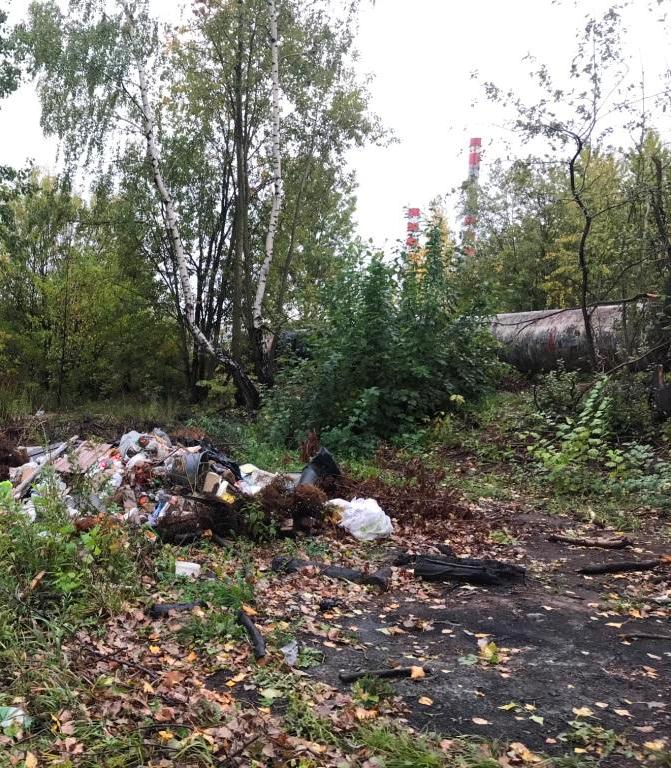 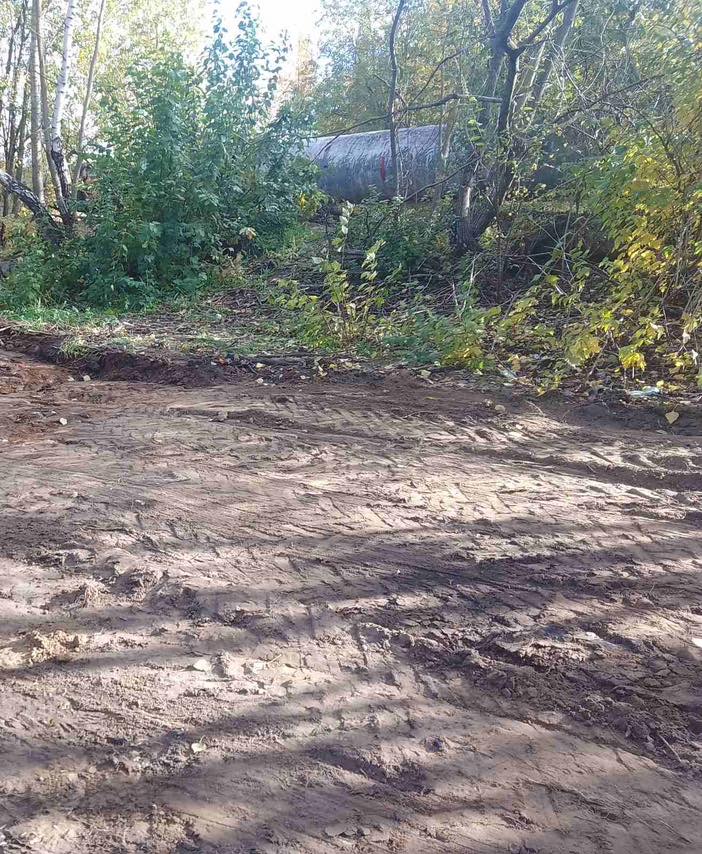 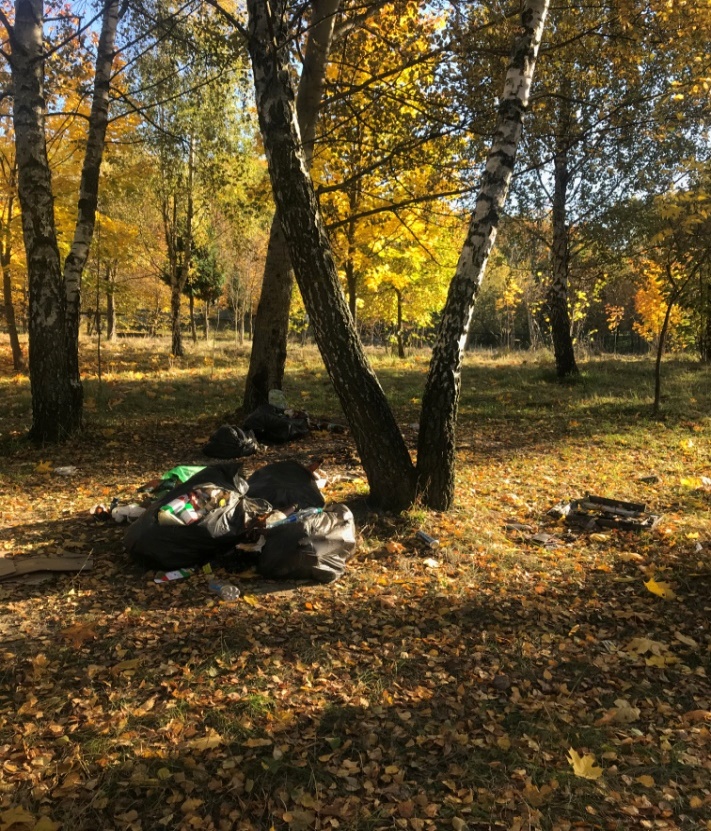 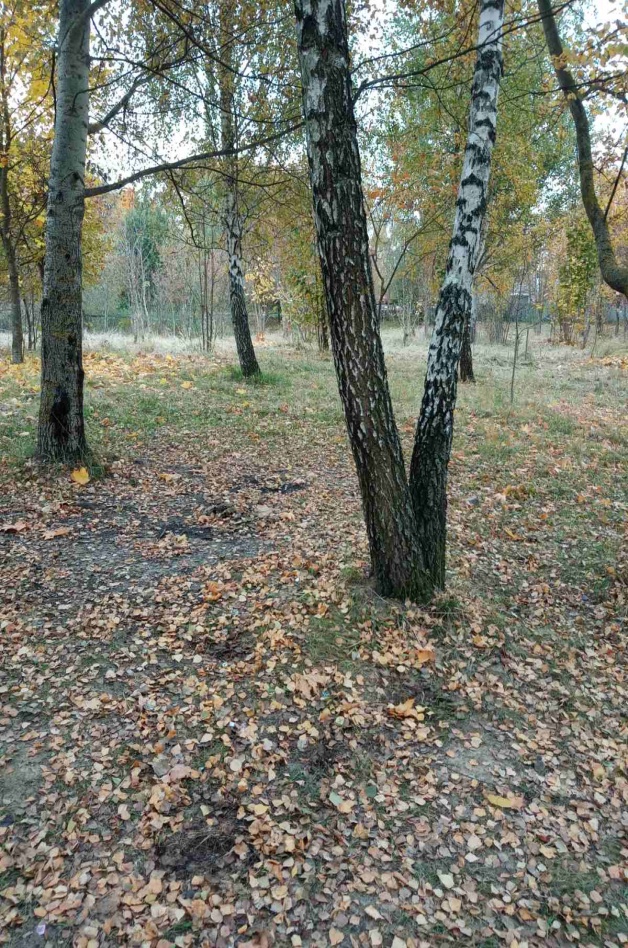 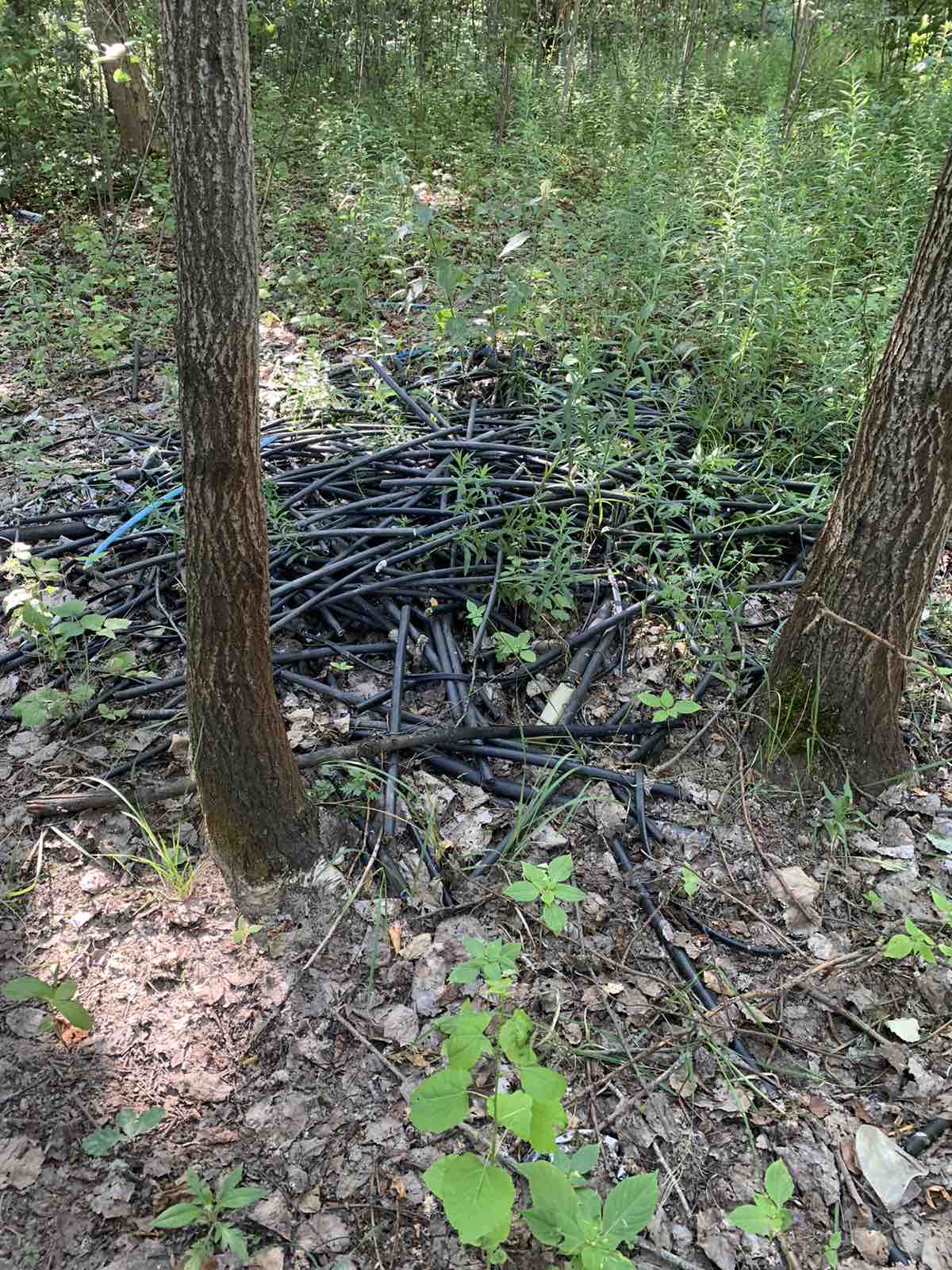 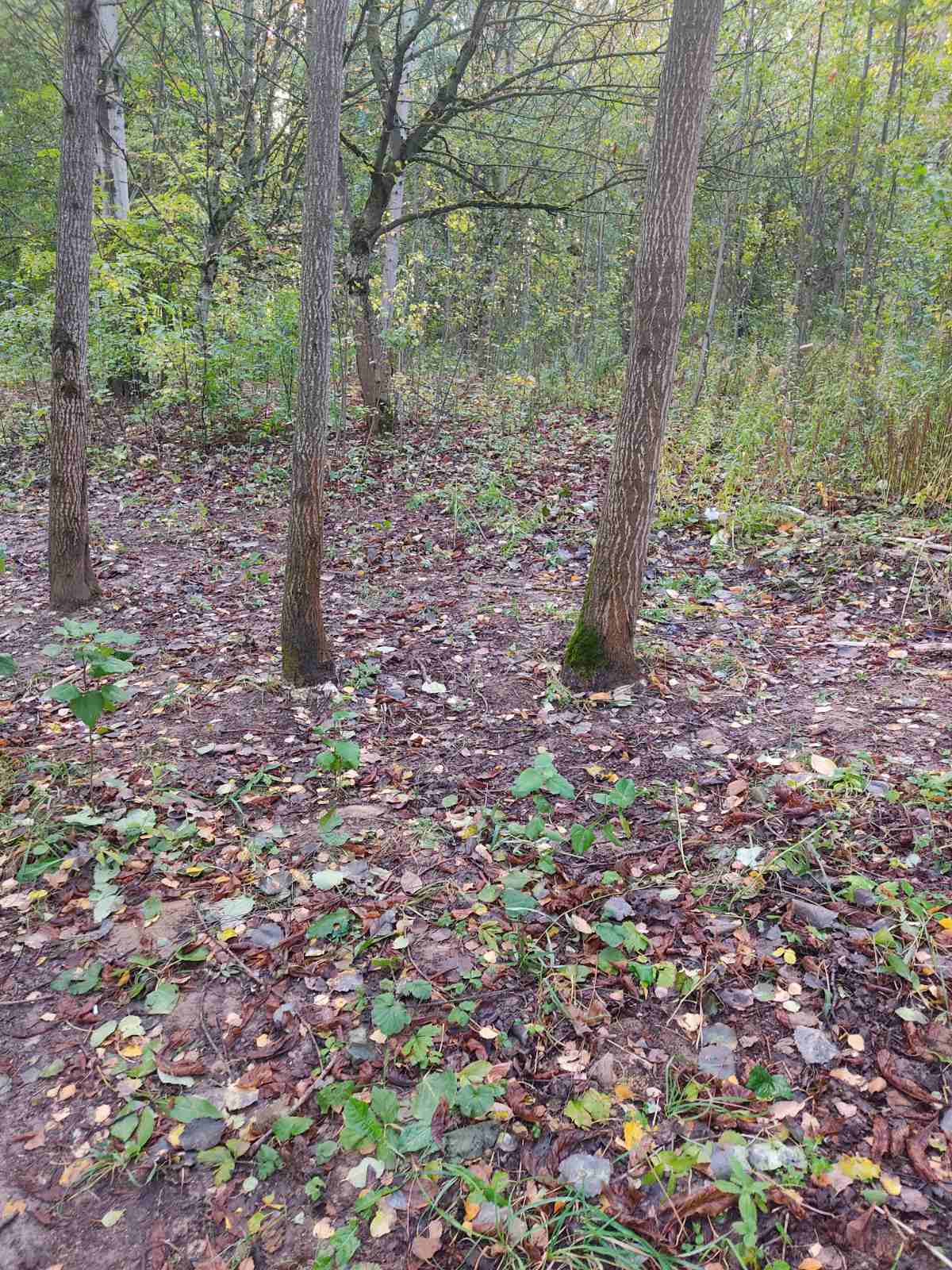 